108年基本設施補助計畫成果標案編號名稱：c0010-1-4金沙鎮東山、內洋聚落環境改善工程說明開工日期:108年1月10日。   (2)完工日期:108年9月19日。預算：新台幣7,108,422元。效益(1)社區環境美化。(2)社區地坪及排水設施改善。(3)改善居住品質，提升整體生活品質。成果照片備註：一表一案，表請自行複製利用。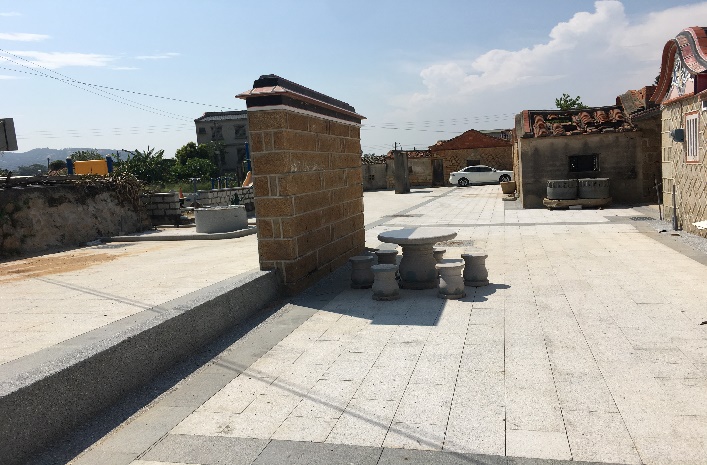 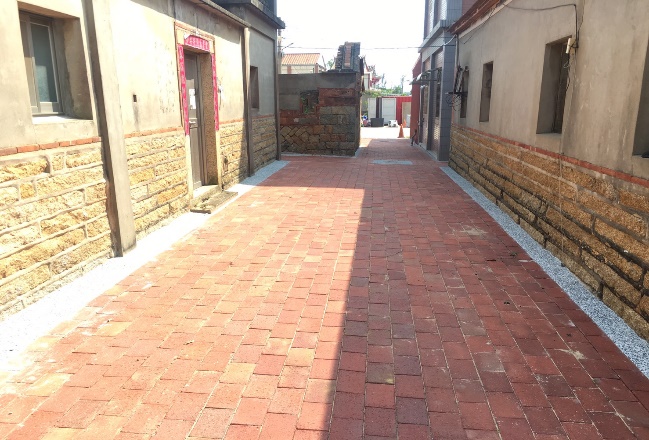 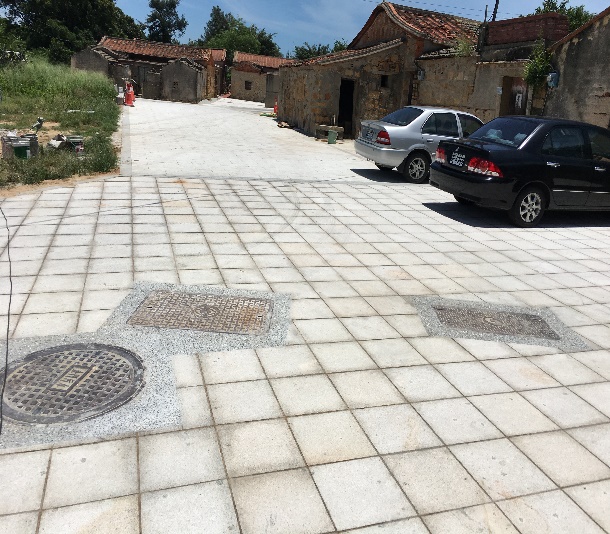 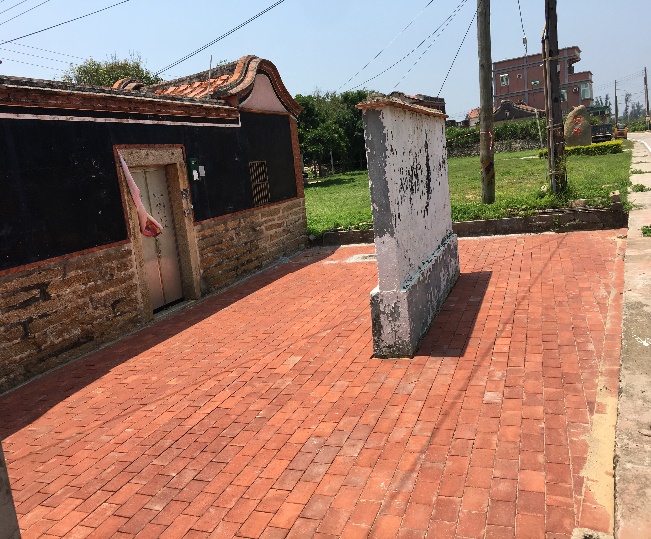 